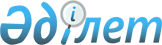 Еңбекші ауылдық округінің 2023-2025 жылдарға арналған бюджеті туралыҚызылорда облысы Шиелі аудандық мәслихатының 2022 жылғы 26 желтоқсандағы № 34/15 шешімі.
      "Қазақстан Республикасының Бюджет кодексі" Қазақстан Республикасы Кодексінің 75-бабының 2-тармағына, "Қазақстан Республикасындағы жергілікті мемлекеттік басқару және өзін-өзі басқару туралы" Қазақстан Республикасы Заңының 6-бабының 2-7-тармағына сәйкес Шиелі аудандық мәслихаты ШЕШТІ:
      1. Еңбекші ауылдық округінің 2023-2025 жылдарға арналған бюджеті 1, 2 және 3-қосымшаларға сәйкес, оның ішінде 2023 жылға мынадай көлемдерде бекітілсін:
      1) кірістер – 62 372,1 мың теңге, оның ішінде:
      салықтық түсімдер – 4 272 мың теңге;
      трансферттер түсімі – 58 100,1 мың теңге;
      2) шығындар – 63 633,4 мың теңге;
      3) таза бюджеттік кредиттеу - 0;
      бюджеттік кредиттер - 0;
      бюджеттік кредиттерді өтеу - 0;
      4) қаржы активтерімен операциялар бойынша сальдо - 0;
      қаржы активтерін сатып алу - 0;
      мемлекеттің қаржы активтерін сатудан түсетін түсімдер - 0;
      5) бюджет тапшылығы (профициті) - -1 261,3 мың теңге;
      6) бюджет тапшылығын қаржыландыру (профицитті пайдалану) – 1 261,3 мың теңге;
      қарыздар түсімі - 0;
      қарыздарды өтеу - 0;
      бюджет қаражаттарының пайдаланылатын қалдықтары – 1 261,3 мың теңге.
      Ескерту. 1-тармақ жаңа редакцияда - Қызылорда облысы Шиелі аудандық мәслихатының 23.11.2023 № 8/14 шешімімен (01.01.2023 бастап қолданысқа енгізіледі).


      2. 2023 жылға аудандық бюджеттен Еңбекші ауылдық округ бюджетіне берілетін бюджеттік субвенциялар көлемі 54 493 мың теңге сомасында белгіленсін.
      3. Осы шешім 2023 жылғы 1 қаңтардан бастап қолданысқа енгізіледі. Еңбекші ауылдық округінің 2023 жылға арналған бюджеті
      Ескерту. 1-қосымша жаңа редакцияда - Қызылорда облысы Шиелі аудандық мәслихатының 23.11.2023 № 8/14 шешімімен (01.01.2023 бастап қолданысқа енгізіледі). Еңбекші ауылдық округінің 2024 жылға арналған бюджеті Еңбекші ауылдық округінің 2025 жылға арналған бюджеті
					© 2012. Қазақстан Республикасы Әділет министрлігінің «Қазақстан Республикасының Заңнама және құқықтық ақпарат институты» ШЖҚ РМК
				
      Шиелі аудандық мәслихатының хатшысы 

Т. Жағыпбаров
Шиелі аудандық мәслихатының
2022 жылғы 26 желтоқсандағы
№ 34/15 шешіміне 1-қосымша
Санаты
Санаты
Санаты
Санаты
Санаты
Сомасы, мың теңге
Сыныбы
Сыныбы
Сыныбы
Сыныбы
Сомасы, мың теңге
Кіші сыныбы
Кіші сыныбы
Кіші сыныбы
Сомасы, мың теңге
Атауы
Атауы
Сомасы, мың теңге
1. Кірістер
1. Кірістер
62 372,1
1
Салықтық түсімдер
Салықтық түсімдер
4 272,0
01
Табыс салығы
Табыс салығы
723
2
Төлем көзінен салық салынбайтын табыстардан ұсталынатын жеке табыс салығы
Төлем көзінен салық салынбайтын табыстардан ұсталынатын жеке табыс салығы
723
04
Меншікке салынатын салықтар
Меншікке салынатын салықтар
3549
1
Мүлікке салынатын салықтар
Мүлікке салынатын салықтар
230
4
Көлік құралдарына салынатын салық
Көлік құралдарына салынатын салық
3319
4
Трансферттер түсімі
Трансферттер түсімі
58 100,1
02
Мемлекеттік басқарудың жоғары тұрған органдарынан түсетін трансферттер
Мемлекеттік басқарудың жоғары тұрған органдарынан түсетін трансферттер
58 100,1
3
Аудандардың (облыстық маңызы бар қаланың) бюджетінен трансферттер
Аудандардың (облыстық маңызы бар қаланың) бюджетінен трансферттер
58 100,1
Функционалдық топтар
Функционалдық топтар
Функционалдық топтар
Функционалдық топтар
Функционалдық топтар
Сомасы, мың теңге
Функционалдық кіші топтар
Функционалдық кіші топтар
Функционалдық кіші топтар
Функционалдық кіші топтар
Сомасы, мың теңге
Бюджеттік бағдарламалардың әкімшілері
Бюджеттік бағдарламалардың әкімшілері
Бюджеттік бағдарламалардың әкімшілері
Сомасы, мың теңге
Бюджеттік бағдарламалар (кіші бағдарламалар)
Бюджеттік бағдарламалар (кіші бағдарламалар)
Сомасы, мың теңге
Атауы
Сомасы, мың теңге
2. Шығындар
 63 633,4
01
Жалпы сипаттағы мемлекеттiк қызметтер
33 476,1
1
Мемлекеттiк басқарудың жалпы функцияларын орындайтын өкiлдi, атқарушы және басқа органдар
33 476,1
124
Аудандық маңызы бар қала, ауыл, кент, ауылдық округ әкімінің аппараты
33 476,1
001
Аудандық маңызы бар қала, ауыл, кент, ауылдық округ әкімінің қызметін қамтамасыз ету жөніндегі қызметтер
32 595
022
Мемлекеттік органанның күрделі шығыстары
881,1
07
Тұрғын үй-коммуналдық шаруашылық
6 111,2
3
Елді мекендерді көркейту
6 111,2
124
Аудандық маңызы бар қала, ауыл, кент, ауылдық округ әкімінің аппараты
6 111,2
008
Елді мекендердегі көшелерді жарықтандыру
3379
011
Елді мекендерді абаттандыру мен көгалдандыру
2 732,2
08
Мәдениет, спорт, туризм және ақпараттық кеңістiк
24 044
1
Мәдениет саласындағы қызмет
24 044
124
Аудандық маңызы бар қала, ауыл, кент, ауылдық округ әкімінің аппараты
24 044
006
Жергілікті деңгейде мәдени-демалыс жұмыстарын қолдау
24 044
15
Трансферттер
2,1
01
Трансферттер
2,1
124
Аудандық маңызы бар қала, ауыл, кент, ауылдық округ әкімінің аппараты
2,1
048
Пайдаланылмаған(толық пайдаланылмаған) нысаналы трансферттерді қайтару
2,1
3. Таза бюджеттік кредит беру
0
4. Қаржы активтерімен операциялар бойынша сальдо
0
5. Бюджет тапшылығы (профициті)
- 1261,3
6. Бюджет тапшылығын қаржыландыру (профицитін пайдалану)
1261,3
8
Бюджет қаражатының пайдаланылатын қалдықтары
1261,3
01
Бюджет қаражаты қалдықтары
1261,3
1
Бюджет қаражатының бос қалдықтары
1261,3
001
Бюджет қаражатының бос қалдықтары
1261,3Шиелі аудандық мәслихатының
2022 жылғы "26" желтоқсандағы
№ 34/15 шешіміне 2-қосымша
Санаты
Санаты
Санаты
Санаты
Санаты
Сомасы, мың теңге
Сыныбы
Сыныбы
Сыныбы
Сыныбы
Сомасы, мың теңге
Кіші сыныбы
Кіші сыныбы
Кіші сыныбы
Сомасы, мың теңге
Атауы
Атауы
Сомасы, мың теңге
1. Кірістер
1. Кірістер
57 308
1
Салықтық түсімдер
Салықтық түсімдер
2 542
04
Меншікке салынатын салықтар
Меншікке салынатын салықтар
2 542
1
Мүлікке салынатын салықтар
Мүлікке салынатын салықтар
231
3
Жер салығы
Жер салығы
0
4
Көлік құралдарына салынатын салық
Көлік құралдарына салынатын салық
2 311
4
Трансферттер түсімі
Трансферттер түсімі
54 766
02
Мемлекеттік басқарудың жоғары тұрған органдарынан түсетін трансферттер
Мемлекеттік басқарудың жоғары тұрған органдарынан түсетін трансферттер
54 766
3
Аудандардың (облыстық маңызы бар қаланың) бюджетінен трансферттер
Аудандардың (облыстық маңызы бар қаланың) бюджетінен трансферттер
54 766
Функционалдық топтар
Функционалдық топтар
Функционалдық топтар
Функционалдық топтар
Функционалдық топтар
Сомасы, мың теңге
Функционалдық кіші топтар
Функционалдық кіші топтар
Функционалдық кіші топтар
Функционалдық кіші топтар
Сомасы, мың теңге
Бюджеттік бағдарламалардың әкімшілері
Бюджеттік бағдарламалардың әкімшілері
Бюджеттік бағдарламалардың әкімшілері
Сомасы, мың теңге
Бюджеттік бағдарламалар (кіші бағдарламалар)
Бюджеттік бағдарламалар (кіші бағдарламалар)
Сомасы, мың теңге
Атауы
Сомасы, мың теңге
2. Шығындар
57 308
01
Жалпы сипаттағы мемлекеттiк қызметтер
31 890
1
Мемлекеттiк басқарудың жалпы функцияларын орындайтын өкiлдi, атқарушы және басқа органдар
31 890
124
Аудандық маңызы бар қала, ауыл, кент, ауылдық округ әкімінің аппараты
31 890
001
Аудандық маңызы бар қала, ауыл, кент, ауылдық округ әкімінің қызметін қамтамасыз ету жөніндегі қызметтер
31 890
07
Тұрғын үй-коммуналдық шаруашылық
4 300
3
Елді мекендерді көркейту
 4 300
124
Аудандық маңызы бар қала, ауыл, кент, ауылдық округ әкімінің аппараты
4 300
008
Елді мекендердегі көшелерді жарықтандыру
3 396
011
Елді мекендерді абаттандыру мен көгалдандыру
904
08
Мәдениет, спорт, туризм және ақпараттық кеңістiк
21 118
1
Мәдениет саласындағы қызмет
21 118
124
Аудандық маңызы бар қала, ауыл, кент, ауылдық округ әкімінің аппараты
21 118
006
Жергілікті деңгейде мәдени-демалыс жұмыстарын қолдау
21 118
3. Таза бюджеттік кредит беру
0
4. Қаржы активтерімен операциялар бойынша сальдо
0
5. Бюджет тапшылығы (профициті)
0
6. Бюджет тапшылығын қаржыландыру (профицитін пайдалану)
0
8
Бюджет қаражатының пайдаланылатын қалдықтары
0
01
Бюджет қаражаты қалдықтары
0
1
Бюджет қаражатының бос қалдықтары
0
001
Бюджет қаражатының бос қалдықтары
0Шиелі аудандық мәслихатының
2022 жылғы "26" желтоқсандағы
№ 34/15 шешіміне 3-қосымша
Санаты
Санаты
Санаты
Санаты
Санаты
Сомасы, мың теңге
Сыныбы
Сыныбы
Сыныбы
Сыныбы
Сомасы, мың теңге
Кіші сыныбы
Кіші сыныбы
Кіші сыныбы
Сомасы, мың теңге
Атауы
Атауы
Сомасы, мың теңге
1. Кірістер
1. Кірістер
57 594
1
Салықтық түсімдер
Салықтық түсімдер
2 554
04
Меншікке салынатын салықтар
Меншікке салынатын салықтар
2 554
1
Мүлікке салынатын салықтар
Мүлікке салынатын салықтар
232
3
Жер салығы
Жер салығы
0
4
Көлік құралдарына салынатын салық
Көлік құралдарына салынатын салық
2 322
4
Трансферттер түсімі
Трансферттер түсімі
55 040
02
Мемлекеттік басқарудың жоғары тұрған органдарынан түсетін трансферттер
Мемлекеттік басқарудың жоғары тұрған органдарынан түсетін трансферттер
55 040
3
Аудандардың (облыстық маңызы бар қаланың) бюджетінен трансферттер
Аудандардың (облыстық маңызы бар қаланың) бюджетінен трансферттер
55 040
Функционалдық топтар
Функционалдық топтар
Функционалдық топтар
Функционалдық топтар
Функционалдық топтар
Сомасы, мың теңге
Функционалдық кіші топтар
Функционалдық кіші топтар
Функционалдық кіші топтар
Функционалдық кіші топтар
Сомасы, мың теңге
Бюджеттік бағдарламалардың әкімшілері
Бюджеттік бағдарламалардың әкімшілері
Бюджеттік бағдарламалардың әкімшілері
Сомасы, мың теңге
Бюджеттік бағдарламалар (кіші бағдарламалар)
Бюджеттік бағдарламалар (кіші бағдарламалар)
Сомасы, мың теңге
Атауы
Сомасы, мың теңге
2. Шығындар
57 594
01
Жалпы сипаттағы мемлекеттiк қызметтер
32 049
1
Мемлекеттiк басқарудың жалпы функцияларын орындайтын өкiлдi, атқарушы және басқа органдар
32 049
124
Аудандық маңызы бар қала, ауыл, кент, ауылдық округ әкімінің аппараты
32 049
001
Аудандық маңызы бар қала, ауыл, кент, ауылдық округ әкімінің қызметін қамтамасыз ету жөніндегі қызметтер
32 049
07
Тұрғын үй-коммуналдық шаруашылық
4 322
3
Елді мекендерді көркейту
 4 322
124
Аудандық маңызы бар қала, ауыл, кент, ауылдық округ әкімінің аппараты
4 322
008
Елді мекендердегі көшелерді жарықтандыру
3 413
011
Елді мекендерді абаттандыру мен көгалдандыру
909
08
Мәдениет, спорт, туризм және ақпараттық кеңістiк
21 223
1
Мәдениет саласындағы қызмет
21 223
124
Аудандық маңызы бар қала, ауыл, кент, ауылдық округ әкімінің аппараты
21 223
006
Жергілікті деңгейде мәдени-демалыс жұмыстарын қолдау
21 223
3. Таза бюджеттік кредит беру
0
4. Қаржы активтерімен операциялар бойынша сальдо
0
5. Бюджет тапшылығы (профициті)
0
6. Бюджет тапшылығын қаржыландыру (профицитін пайдалану)
0
8
Бюджет қаражатының пайдаланылатын қалдықтары
0
01
Бюджет қаражаты қалдықтары
0
1
Бюджет қаражатының бос қалдықтары
0
001
Бюджет қаражатының бос қалдықтары
0